     UBND TỈNH BÌNH DƯƠNG             CỘNG HÒA XÃ HỘI CHỦ NGHĨA VIỆT NAMTRƯỜNG ĐH THỦ DẦU MỘT                                      Độc lập - Tự do - Hạnh phúc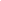 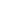 CHƯƠNG TRÌNH TRÌNH ĐỘ ĐẠI HỌC NGÀNH ĐÀO TẠO: DU LỊCHĐỀ CƯƠNG CHI TIẾT HỌC PHẦN1. Thông tin tổng quát 2. Mô tả học phần Học phần “Nhập môn ngành Du lịch” bao gồm 5 chương giải thích các khái niệm cơ bản trong du lịch, lịch sử hình thành và phát triển của ngành du lịch, tầm quan trọng của du lịch trong mối tương tác với các lĩnh vực khác (kinh tế, văn hoá, xã hội, môi trường), các tổ chức quản lý du lịch, các điều kiện để phát triển du lịch, các hoạt động kinh doanh trong du lịch và các xu hướng du lịch hiện nay.Song song đó, học phần tích hợp giảng dạy các kỹ năng tư duy phản biện, giải quyết vấn đề và kỹ năng giao tiếp, làm việc nhóm, cũng như củng cố tính kỷ luật, ý thức trách nhiệm và thái độ học tập tích cực của người học.Ngoài ra, học phần còn giới thiệu với người học về Trường, Khoa và Chương trình đào tạo của ngành Du lịch để người học chủ động trong việc thiết kế lộ trình học tập phù hợp với bản thân.3. Mục tiêu học phầnHọc phần “Nhập môn ngành Du lịch” trang bị cho người học:Kiến thức: Các khái niệm cơ bản về du lịch: du lịch, khách du lịch, loại hình du lịch, sản phẩm du lịch; Lịch sử hình thành và phát triển của ngành du lịch trên thế giới và ở Việt Nam; Tầm quan trọng của du lịch và Các điều kiện để phát triển du lịch; Mối tương tác của du lịch với các lĩnh vực khác; Các tổ chức quản lý du lịch; Các hoạt động kinh doanh trong du lịch; Các xu hướng du lịchKỹ năng: Giao tiếp, Làm việc nhómThái độ: Ý thức trách nhiệm xã hội và đạo đức nghề nghiệp và tuân thủ kỷ luật lao động4. Nguồn học liệuTài liệu bắt buộc:[1] LÊ Anh Tuấn, NGUYỄN Thị Mai Sinh, (2015), Giáo trình Tổng quan du lịch, NXB. Giáo dục Việt Nam.[2] Fletcher J., Fyall A., Gilbert D., Wanhill S., (2018), Tourism: principles & practice, Pearson, 662 tr.Tài liệu không bắt buộc:[3] Chon, K., & Maier, T. (2010). Welcome to hospitality: an introduction [ Tổng quan ngành du lịch nhà hàng khách sạn], Nhóm dịch Trường đại học FPT, NXB. Bách Khoa Hà Nội.Tài nguyên khác: Người học có thể vào các website sau đây để tìm tư liệu liên quan đến học phần:http://www2.unwto.org/, Tổ chức du lịch thế giớihttps://www.wttc.org/, Hội đồng du lịch và lữ hành thế giớihttps://www.pata.org/, Hiệp hội lữ hành Châu Á – Thái Bình Dươnghttp://www.vietnamtourism.gov.vn/, Tổng cục du lịch Việt Namhttp://www.vita.vn/, Hiệp hội du lịch Việt Namhttps://www.vista.net.vn/, Hiệp hội lữ hành Việt Namhttp://en.unesco.org/, Tổ chức Giáo dục, khoa học và văn hóa thế giớihttp://vietnamtourism.gov.vn/index.php/docs/853, Luật Du lịch Việt Nam5. Chuẩn đầu ra học học phần Học phần đóng góp cho Chuẩn đầu ra của CTĐT theo mức độ sau:N : Không đóng góp/không liên quanS : Có đóng góp/liên quan nhưng không nhiềuH : Đóng góp nhiều/liên quan nhiều Chi tiết Chuẩn đầu ra được mô tả trong bảng sau:6. Chỉ báo thực hiện chuẩn đầu ra  Đánh giá học phầnLưu ý: đối với các hình thức kiểm tra đánh giá học phần khác nhau như: thảo luận, làm bài tập nhóm, thuyết trình, vấn đáp, E-learning… phải xây dựng các rubrics đánh giá khác nhau. Phần Phụ lục chỉ là hướng dẫn gợi ý.8. Nội dung chi tiết học phần 8.1. Lý thuyết9. Hướng dẫn học phần9.1. Đối với sinh viênNhiệm vụ của sinh viên như sau:Giờ tự học: Ngoài giờ lên lớp theo thời khóa biểu, sinh viên sẽ phải đầu tư 90 giờ tự học/ tín chỉ lý thuyết và thực hành như:Chuẩn bị bài học trước giờ học; Đọc tài liệu tham khảo; Xem xét và củng cố bài học sau giờ học như đã hướng dẫn trong lịch trình giảng dạy.Nghiên cứu, làm bài tập, làm việc nhómHoàn tất nhật ký việc tự học.Trên lớp học, sinh viên tham gia nghe giảng, thảo luận nhómSinh viên đi học đúng giờ theo quy định, nếu đi trễ quá 10 phút sẽ không được vào lớp họcNếu sinh viên vắng quá 3 buổi học sẽ bị cấm thiSinh viên vắng vào buổi thuyết trình không có lý do chính đáng sẽ nhận 0 điểmTrong 2 buổi học đầu tiên, sinh viên lập các nhóm học tập (mỗi nhóm tối đa 5 sinh viên), cử 1 nhóm trưởng. Giảng viên không giải quyết các vấn đề liên quan đến nhóm từ buổi học thứ 3 trở đi Đối với giảng viênGiảng viên cần đảm bảo các nhiệm vụ sau:Triển khai đầy đủ các nội dung của ĐCCT học phần giảng dạy: vị trí của học phần trong chương trình đào tạo, mục tiêu, chuẩn đầu ra, mô tả học phần, tài liệu học tập, phương pháp đánh giá, rubrics đánh giá, trọng số đánh giá, thời điểm đánh giá, phương pháp dạy và học, kế hoạch giảng dạy, thông tin liên hệ của giảng viên;Phương pháp giảng dạy đáp ứng triết lý lấy người học làm trọng tâm, phát huy được tính tực cực, chủ động, sáng tạo trong giải quyết vấn đề và khả năng tự học của người học;Công bố điểm và giải đáp thắc mắc về điểm cho người học đúng thời gian quy định;Thực hiện đúng nội dung và tiến độ theo kế hoạch giảng dạy của học phần;10. Phiên bản chỉnh sửa Lần 1, ngày 03/07/202012. Phụ trách học phần- Chương trình: Du lịch  		Khoa: Xã Hội Nhân Văn- Giảng viên: Hồ Như Ngọc - Địa chỉ và email liên hệ: ngochn@tdmu.edu.vn- Điện thoại: 0961165486Bình Dương, ngày 03 tháng 07 năm 2021GIÁM ĐỐC CTĐT       				    GIẢNG VIÊN BIÊN SOẠN   PHÒNG ĐTĐH 						TRƯỞNG KHOA	         HIỆU TRƯỞNGPHỤ LỤC 
RUBRICS CÁC BÀI KIỂM TRA, ĐÁNH GIÁ (Thang điểm 10)ĐÁNH GIÁ QUÁ TRÌNH: Rubric 1 – 2 – 4 ĐÁNH GIÁ CUỐI KỲ: RUBRIC 3 – 4 Rubric 1 – Tham gia lớp Rubric 2 – Đánh giá bài thi Tự Luận Rubric 3 – Đánh giá Tiểu luận nhóm Rubric 4 – Đánh giá cá nhân trong làm việc nhóm* Ghi chú: - Điểm tổng kết học phần sẽ được tính dựa vào tỷ lệ mô tả ở mục 7, tính thành 2 cột điểm:1. Điểm quá trình2. Điểm kết thúc học phần- Tên học phần: NHẬP MÔN NGÀNH DU LỊCH- Tên tiếng Anh: INTRODUCTION TO TOURISM AND HOSPITALITY- Mã học phần: DULI017E-learning:E-portfolio:- Thuộc khối kiến thức/kỹ năng: Giáo dục đại cương     ❑         Cơ sở ngành                             🗹          Ngành              ❑Chuyên ngành             ❑         Đồ án/Khóa luận tốt nghiệp     ❑- Số tín chỉ: 3 (3+0)+ Số tiết lý thuyết: 45 + Số tiết thực hành: 0- Tự học: 90 tiết+ Đọc tài liệu: 45 tiết+ Làm bài tập: 15 tiết+ Thực hiện project: 30 tiết+ Hoạt động khác (nếu có):         tiết- Học phần tiên quyết: Không- Học phần học trước: KhôngMã HPTên HPMức độ đóng gópMức độ đóng gópMức độ đóng gópMức độ đóng gópMức độ đóng gópMức độ đóng gópMức độ đóng gópMức độ đóng gópMức độ đóng gópMức độ đóng gópDULI017Nhập môn ngành Du lịchELO1ELO2ELO3ELO4ELO5ELO6ELO7ELO8ELO9ELO10DULI017Nhập môn ngành Du lịchNNHNNSHNSHChuẩn đầu ra học phầnChuẩn đầu ra học phầnChuẩn đầu ra học phầnCĐR của CTĐT(ELOx)Kiến thứcCELO1Xác định và đánh giá vai trò, ý nghĩa, tầm quan trọng của du lịch đối với một địa phươngELO3Kiến thứcCELO2Đề xuất một kế hoạch phát  triển một loại hình du lịch dựa trên các điều kiện của một địa phươngELO3Kỹ năngCELO3Vận dụng tư duy phản biện và sáng tạo để giải quyết vấn đề một cách hiệu quảELO6Kỹ năngCELO4Thực hiện thành thạo khả năng làm việc nhóm và giải quyết sáng tạo các vấn đềELO7Năng lực tự chủ và trách nhiệmCELO5Xây dựng cho bản thân ý thức trách nhiệm, đạo đức nghề nghiệp và tuân thủ kỷ luật lao độngELO9ELO10Chuẩn đầu raCELOxChỉ báo thực hiệnCELOx.yMô tả chỉ báo thực hiệnCELO1CELO1.1Giải thích các khái niệm cơ bản về du lịch, lịch sử phát triển của ngành du lịch trên thế giới và ở Việt Nam, các loại hình du lịch, vai trò của các tổ chức quản lý du lịchCELO1CELO1.2Phân tích vai trò, ý nghĩa, tầm quan trọng của du lịch của điểm đến thông qua mối tương tác của du lịch với các lĩnh vực khác (kinh tế, văn hoá, xã hội, môi trường)CELO2CELO2.1Phân tích các điều kiện phát triển du lịch của địa phươngCELO2CELO2.2Đề xuất kế hoạch phát triển một loại hình du lịch phù hợp cho địa phươngCELO3CELO3.1Giao tiếp hiệu quả bằng lời nói CELO3CELO3.2Giao tiếp hiệu quả bằng văn bảnCELO3CELO3.3Giao tiếp hiệu quả bằng đa phương tiệnCELO4CELO4.1Thiết lập và triển khai hoạt động nhómCELO4CELO4.2Kết nối sự tham gia tích cực của thành viên trong nhómCELO5CELO5.1Thể hiện ý thức trách nhiệmCELO5CELO5.2Tuân thủ tính kỷ luật của học phần và của ngànhHình thức KTNội dungThời điểmChỉ báo thực hiệnTỉ lệ (%)Đánh giá quá trìnhĐánh giá quá trìnhĐánh giá quá trìnhĐánh giá quá trình50Thảo luận trong lớp (Rubric 1)Tham dự các buổi họcTham gia tích cực đóng góp ý kiến, hoàn thành bài tậpSuốt học phầnCELO3.1CELO3.2CELO3.3CELO4.1CELO4.2CELO5.1CELO5.220Trắc nghiệm và Tự Luận - 10 bài kiểm tra trắc nghiệm. Mỗi bài 15 câu, thời gian: 10phút- 1 bài tự luận 60phút (sử dụng tài liệu)Trắc nghiệm: suốt học phần Tự Luận: buổi 5CELO1.1CELO1.2CELO3.1CELO3.2CELO3.3CELO4.1CELO4.2CELO5.1CELO5.230Đánh giá cuối kỳĐánh giá cuối kỳĐánh giá cuối kỳĐánh giá cuối kỳ50Tiểu luận(Rubric 3-4)[Điểm của Rubric 3 * trọng số của Rubric 4]Tiểu luận nhómNộp vào sau khi kết thúc buổi học cuối 2 tuầnCELO2.1CELO2.2CELO3.1CELO3.2CELO3.3CELO4.1CELO4.2CELO5.1CELO5.250BuổiNội dungHoạt động dạy và họcChỉ báo thực hiệnTLTK1(5 tiết)Giới thiệu Trường, Khoa và Chương trình đào tạo ngành Du lịch:Thông tin chung về Trường, Khoa: sứ mệnh, tầm nhìn, Giá trị cốt lõi, Triết lý giáo dụcThông tin về CTĐT ngành Du lịch:Triết lý đào tạo của ngànhMục tiêuChuẩn đầu raVị trí nghề nghiệpCấu trúc chương trìnhGiới thiệu đề cương chi tiết học phần Chương 1 – Các khái niệm cơ bản trong du lịchDu lịchKhách du lịchSản phẩm du lịchLoại hình du lịch🡪 Cung du lịch🡪 Cầu du lịchHoạt động dạy:Giảng bàiCâu hỏi dẫn dắtThảo luận nhómHoạt động tự học:Trả lời các câu hỏi chương 1Đọc trước chương 2 Làm việc theo nhómHoạt động đánh giá:Rubric 1CELO1.1CELO3.1CELO4.1CELO4.2CELO5.1CELO5.2[1] trang 27 – 47 [2] trang 1 – 19Luật du lịch Việt năm 20172(5 tiết)Hướng dẫn thực hiện Tiểu luận cuối kỳHoạt động dạy:Hướng dẫn cách thức thực hiện Tiểu luận cuối kỳTrả lời thắc mắcHoạt động tự học:Thảo luận giải đáp thắc mắcHoạt động đánh giá:Rubric 1CELO3.1CELO3.2CELO3.3CELO4.1CELO4.2CELO5.1CELO5.23(5 tiết)Chương 2: Lịch sử hình thành & phát triển của du lịch Du lịch thế giới Du lịch Việt NamTầm quan trọng của du lịchHoạt động dạy:Giảng bàiCâu hỏi dẫn dắtThảo luận nhómHoạt động tự học:Trả lời các câu hỏi chương 2Đọc trước chương 3 Làm việc theo nhómHoạt động đánh giá:Rubric 1CELO1.2CELO3.1CELO4.1CELO4.2CELO5.1CELO5.2[1] trang 19 – 26 [2] trang 4(5 tiết)Chương 3: Mối tương tác của du lịch với các lĩnh vực khácDu lịch – Kinh tếDu lịch – Văn hóaDu lịch – Xã hộiDu lịch – Môi trườngDu lịch có trách nhiệmHoạt động dạy:Giảng bàiCâu hỏi dẫn dắtThảo luận nhómGiải quyết vấn đềHoạt động tự học:Trả lời các câu hỏi chương 3Đọc trước chương 4Làm việc theo nhómHoạt động đánh giá:Rubric 1CELO1.2CELO3.1CELO4.1CELO4.2CELO5.1CELO5.2[1] trang 48 – 62[2] trang 145 – 3955(5 tiết)6 (5 tiết)Kiếm tra tự luận 60phút Chương 4: Các điều kiện phát triển du lịch & Các tổ chức quản lý du lịchCác tổ chức quản lý du lịch trên thế giới và tại Việt NamCác xu hướng du lịch hiện nay trên thế giới và tại Việt NamCác điều kiện phát triển du lịchCác yếu tố tác động đến sự phát triển của du lịchHoạt động dạy:Thi trực tuyến ElearningGiảng bàiCâu hỏi dẫn dắtThảo luận nhómGiải quyết vấn đềHoạt động tự học:Trả lời các câu hỏi chương 4Đọc trước chươngLàm việc theo nhómHoạt động đánh giá:Rubric 1Rubric 2 đánh giá bài kiểm tra tự luậnCELO1.1CELO2.1CELO2.2CELO3.1CELO4.1CELO4.2CELO5.1CELO5.2[1] trang 63 – 84, trang 226 – 249[2] trang 122 – 141 7(5 tiết)8(5 tiết)Chương 5: Các lĩnh vực trong kinh doanh du lịchHệ thống vận chuyểnKinh doanh lưu trúKinh doanh ăn uốngGiải tríKinh doanh lữ hànhNghề nghiệp trong ngành du lịchHoạt động dạy:Giảng bàiCâu hỏi dẫn dắtThảo luận nhómGiải quyết vấn đềHoạt động tự học:Trả lời các câu hỏi chương 5Làm việc theo nhómHoạt động đánh giá:Rubric 1CELO2.1CELO3.1CELO4.1CELO4.2CELO5.1CELO5.2[1] trang 85 – 107[2] trang 203 – 446 Luật du lịch Việt năm 20179(5 tiết)Chương 6: Quản Lý Sự Kiện- Lịch sử phát triển của ngành sự kiện- Các loại hình sự kiện - Các xu hướng hiện tại của của ngành sự kiện. - Hướng phát triển trong tương lai- Phát triển bền vững ngành sự kiện Hoạt động dạy:Hướng dẫn cách thức thực hiện Tiểu luận cuối kỳTrả lời thắc mắcHoạt động tự học:Thảo luận giải đáp thắc mắcHoạt động đánh giá:Rubric 1CELO3.1CELO3.2CELO3.3CELO4.1CELO4.2CELO5.1CELO5.2[2] trang 370 - 381Tiêu chíTrọng số (%)Tốt100%-80%Khá79%-65%Trung bình64%-50%Kém49%-0%CELO3.1CELO3.2CELO3.3CELO4.1CELO4.2Thái độ tham dự50Luôn chú ý và tham gia các hoạt độngKhá chú ý, có tham giaCó chú ý, ít tham giaKhông chú ý/không tham giaCELO5.1CELO5.2Thời gian tham dự50Dưới 3 buổi: 0 điểmTừ 3 – 5 buổi: 5 điểmTừ 6 – 9 buổi: 7 điểmĐủ 10 buổi: 10 điểmDưới 3 buổi: 0 điểmTừ 3 – 5 buổi: 5 điểmTừ 6 – 9 buổi: 7 điểmĐủ 10 buổi: 10 điểmDưới 3 buổi: 0 điểmTừ 3 – 5 buổi: 5 điểmTừ 6 – 9 buổi: 7 điểmĐủ 10 buổi: 10 điểmDưới 3 buổi: 0 điểmTừ 3 – 5 buổi: 5 điểmTừ 6 – 9 buổi: 7 điểmĐủ 10 buổi: 10 điểmChỉ báo thực hiệnCELOx.yTiêu chí đánh giáTrọng số (%)Tốt100%-80%Khá79%-65%Trung bình64%-50%Kém49%-0%CELO1.1CELO1.2CELO3.1CELO3.2CELO3.3Nội dung đáp ứng yêu cầu20Phong phú hơn yêu cầuĐầy đủ theo yêu cầuKhá đầy đủ, còn thiếu 1 nội dung quan trọngThiếu nhiều nội dung quan trọngCELO1.1CELO1.2CELO3.1CELO3.2CELO3.3Nội dung đáp ứng yêu cầu40Chính xác, khoa học. Khá chính xác, khoa học, còn vài sai sót nhỏ. Tương đối chính xác, khoa học, còn 1 sai sót quan trọng. Thiếu chính xác, khoa học, nhiều sai sót quan trọngCELO1.1CELO1.2CELO3.1CELO3.2CELO3.3Nội dung đáp ứng yêu cầu30Lập luận vững chắc, diễn đạt ý rất rõ ràng, mạch lạcLập luận khá vững chắc, diễn đạt ý khá rõ ràng, mạch lạcLập luận tương đối vững chắc, diễn đạt ý tương đối rõ ràng, mạch lạcLập luận thiếu vững chắc, diễn đạt ý không rõ ràng, không mạch lạcCELO3.1CELO3.2CELO3.3Hình thức10Đảm bảo đủ số từ và trả lời đầy đủ tất cả các câu hỏi theo quy địnhKhông bảo đủ số từ (nhiều hoặc ít hơn quy định) nhưng vẫn trả lời đầy đủ tất cả các câu hỏi theo quy địnhKhông đảm bảo đủ số từ và trả lời thiếu một 1 phần câu hỏi theo quy địnhKhông đảm bảo số từ. Không trả lời được câu hỏi đề bài. Chỉ báo thực hiệnCELOx.yTiêu chí đánh giáTrọng số (%)Tốt100%-80%Khá79%-65%Trung bình64%-50%Kém49%-0%CELO3.1CELO3.2CELO3.3CELO5.1CELO5.2Hình thức trình bày báo cáo10Trình bày đúng qui định về định dạng không mắc lỗi chính tả. Văn phong sáng sủa, mạch lạcCòn một số sai sót về định dạng/lỗi chính tả. Văn phong khá sáng sủa, mạch lạcCòn nhiều sai sót về định dạng/lỗi chính tả. Văn phong lủn củn nhưng vẫn có thể hiểu được Trình bày không đúng định dạng, mắc nhiều lỗi chính tả. Nhiều chỗ thiếu rõ ràng gây khó hiểuCELO2.1CELO2.2CELO3.1CELO3.2CELO3.3CELO4.1CELO4.2CELO5.1CELO5.2Đặt vấn đề20Trình bày rõ ràng và thuyết phục về tầm quan trọng của vấn đềNêu được sự cần thiết về tầm quan trọng của vấn đềTrình bày chưa đầy đủ về sự cần thiết về tầm quan trọng của vấn đềKhông nêu được sự cần thiết về tầm quan trọng của vấn đềCELO2.1CELO2.2CELO3.1CELO3.2CELO3.3CELO4.1CELO4.2CELO5.1CELO5.2Giải quyết vấn đề60Trả lời đầy đủ các vấn đề đặt ra, rõ ràng và chính xácTrả lời đúng nội dung yêu cầu nhưng còn sai sót nhỏTrả lời đúng một số câu hỏi, còn sai sót quan trọngKhông trả lời được đa số câu hỏiCELO2.1CELO2.2CELO3.1CELO3.2CELO3.3CELO4.1CELO4.2CELO5.1CELO5.2Kết luận10Kết luận ngắn gọn, rõ ràng, rút ra được các bài học kinh nghiệm sâu sắckết luận ngắn gọn, rõ ràng, rút ra được một số bài học kinh nghiệm có giá trị Kết luận hợp lý nhưng dài dòng, rút ra được rất ít bài học kinh nghiệm có giá trịKết luận không phù hợp với kết quả đạt được, không nêu được bài học kinh nghiệm có giá trịChỉ báo thực hiệnCELOx.yTiêu chí đánh giáTrọng số (%)Tốt100%-80%Khá79%-65%Trung bình64%-50%Kém49%-0%CELO5.1CELO5.2Thời gian tham gia họp nhóm đầy đủ15Chia đều cho số lần họp nhómChia đều cho số lần họp nhómChia đều cho số lần họp nhómChia đều cho số lần họp nhómCELO3.1CELO3.2CELO3.3CELO4.1CELO4.2CELO5.1CELO5.2Thái độ tham gia tích cực15Kết nối tốtKết nối khá tốt khácCó kết nối nhưng đôi khi còn lơ là, phải nhắc nhỡKhông kết nối CELO3.1CELO3.2CELO3.3CELO4.1CELO4.2CELO5.1CELO5.2Ý kiến đóng góp hữu ích20Sáng tạo/rất hữu íchHữu íchTương đối hữu ích Không hữu íchCELO5.1CELO5.2Thời gian giao nộp sản phẩm đúng hạn20Đúng hạnTrễ ít, không gây ảnh hưởng Trễ nhiều, có gây ảnh hưởng quan trọng nhưng đã khắc phục Không nộp/Trễ gây ảnh hưởng không thể khắc phụcCELO3.1CELO3.2CELO3.3CELO4.1CELO4.2CELO5.1CELO5.2Chất lượng sản phẩm giao nộp tốt30Đáp ứng tốt/sáng tạoĐáp ứng khá tốt yêu cầu Đáp ứng một phần yêu cầu, còn sai sót quan trọngKhông sử dụng được